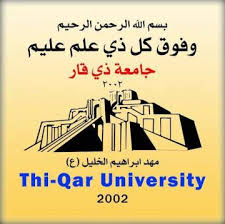 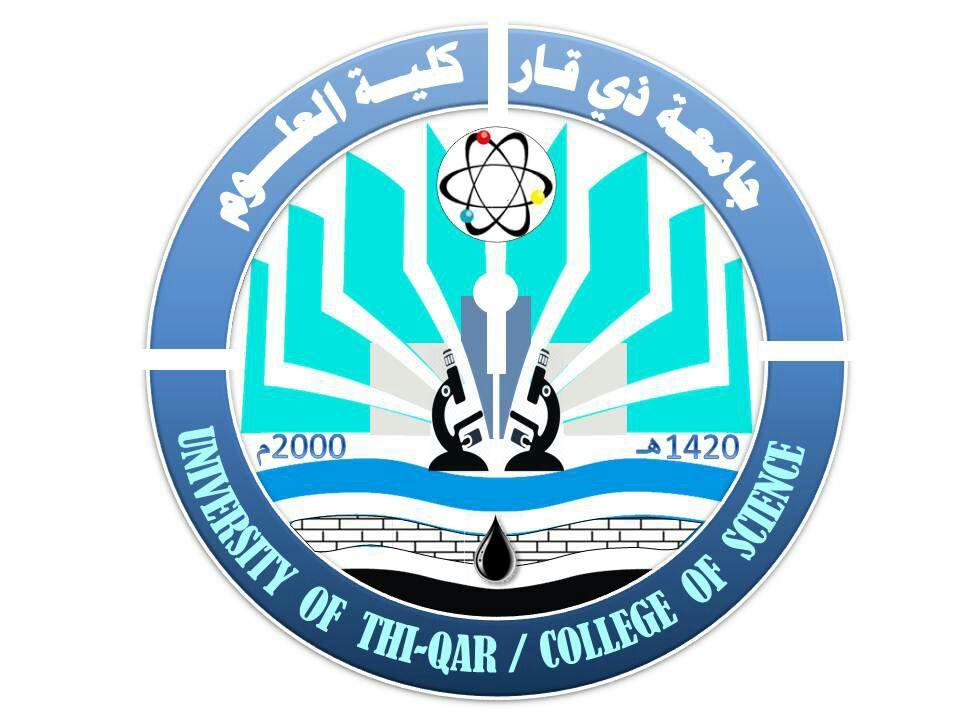 على الطالب ان يرفق صورة واضحة حديثة ذات خلفية بيضاء وصغيرة الحجم .على الطالب دفع مبلغ مالي عن طباعة وكبس الهوية .على الطالب ملىء المعلومات اعلاه وبدقة وبخط واضح وبخلافه يرفض الطلب .مصادقة رئاسة القسم ----------------------------------------------------------------------على الطالب ان يرفق صورة واضحة حديثة ذات خلفية بيضاء وصغيرة الحجم .على الطالب دفع مبلغ مالي عن طباعة وكبس الهوية .على الطالب ملىء المعلومات اعلاه وبدقة وبخط واضح وبخلافه يرفض الطلب .  مصادقة رئاسة القسم الاسم الرباعي  القسمالمرحلة نوع الدراسةعنوان السكنسنة القبول في الكليةالتولد الاسم الرباعي  القسمالمرحلة نوع الدراسةعنوان السكنسنة القبول في الكليةالتولد 